Об установлении границ прилегающихтерриторий, на которых не допускаетсярозничная продажа алкогольной продукциии розничная продажа алкогольной продукции при оказании услуг общественного питания на территории Вурнарского муниципального округаЧувашской Республики В соответствии со статьей 16 Федерального закона от 22.11.1995 N 171-ФЗ "О государственном регулировании производства и оборота этилового спирта, алкогольной и спиртосодержащей продукции", постановлением Правительства Российской Федерации от 23 декабря 2020 г. N 2020 "Об утверждении Правил определения органами местного самоуправления границ прилегающих территорий, на которых не допускается розничная продажа алкогольной продукции и розничная продажа алкогольной продукции при оказании услуг общественного питания", Уставом Вурнарского муниципального округа  Чувашской Республики администрация Вурнарского муниципального округа Чувашской Республики постановляет:1. Определить, что обособленная территория - это территория, границы которой обозначены ограждением (объектами искусственного происхождения), прилегающая к зданию (строению, сооружению), в котором расположены детские, медицинские, образовательные организации, объекты спорта, вокзалы и рынки.2. Установить границы прилегающих территорий:к зданиям, строениям, сооружениям, помещениям, находящимся во владении и (или) пользовании образовательных организаций (за исключением организаций дополнительного образования, организаций дополнительного профессионального образования), - 20 метров;к зданиям, строениям, сооружениям, помещениям, находящимся во владении и (или) пользовании организаций, осуществляющих обучение несовершеннолетних, - 20 метров;к зданиям, строениям, сооружениям, помещениям, находящимся во владении и (или) пользовании юридических лиц независимо от организационно-правовой формы и индивидуальных предпринимателей, осуществляющих в качестве основного (уставного) вида деятельности медицинскую деятельность или осуществляющих медицинскую деятельность наряду с основной (уставной) деятельностью на основании лицензии, выданной в порядке, установленном законодательством Российской Федерации, за исключением видов медицинской деятельности по перечню, утвержденному Правительством Российской Федерации, - 20 метров;к спортивным сооружениям, которые являются объектами недвижимости и права на которые зарегистрированы в установленном порядке, - 20 метров;к боевым позициям войск, полигонам, узлам связи, к расположениям воинских частей, к специальным технологическим комплексам, к зданиям и сооружениям, предназначенным для управления войсками, размещения и хранения военной техники, военного имущества и оборудования, испытания вооружения, а также к зданиям и сооружениям производственных и научно-исследовательских организаций Вооруженных Сил Российской Федерации, других войск, воинских формирований и органов, обеспечивающим оборону и безопасность Российской Федерации, - 20 метров;к вокзалам, к аэропортам - 20 метров.3. Определить способ расчета расстояний:а) по кратчайшему маршруту движения пешехода при наличии обособленной территории - от входа для посетителей на обособленную территорию до входа для посетителей в стационарный торговый объект;б) по кратчайшему маршруту движения пешехода при отсутствии обособленной территории - от входа для посетителей в здание (строение, сооружение), в котором расположены организации и (или) объекты, до входа для посетителей в стационарный торговый объект;в) при наличии нескольких входов для посетителей на обособленную территорию (в здание, строение, сооружение), на которой (в котором) расположена организация или объект, расчет (измерение) расстояния производить от каждого входа на обособленную территорию (в здание, строение, сооружение);г) при наличии нескольких входов для посетителей в стационарный торговый объект и объект общественного питания расчет (измерение) расстояния производить до ближайшего входа для посетителей в стационарный торговый объект и объект общественного питания.4. Требование к площади зала обслуживания посетителей в объектах общественного питания, расположенных многоквартирных домах, устанавливается законодательством Чувашской Республики.5. Определить границы прилегающих территорий к многоквартирным домам, на которых не допускается розничная продажа алкогольной продукции при оказании услуг общественного питания в объектах общественного питания, за исключением объектов общественного питания, имеющих зал обслуживания, общая площадь которого соответствует законодательству Чувашской Республики, на расстоянии 20 метров от зданий многоквартирных домов.Расстояние, указанное в настоящем пункте, определяется от стены многоквартирного дома (включая встроенные и встроенно-пристроенные помещения) по всему периметру здания по прямой линии без учета рельефа территории, искусственных и естественных преград.6. Утвердить перечень организаций и (или) объектов, на прилегающих территориях к которым не допускается розничная продажа алкогольной продукции, согласно приложению к настоящему постановлению7. Специальной комиссии по вопросам оценки рисков, связанных с определением границ прилегающих территорий, на которых не допускается розничная продажа алкогольной продукции и розничная продажа алкогольной продукции при оказании услуг общественного питания на территории Вурнарского муниципального округа Чувашской Республики, утвержденной постановлением администрации Вурнарского муниципального округа Чувашской Республики, не реже, чем один раз в год проводить мониторинг открытия и закрытия организаций и (или) объектов, на прилегающих территориях к которым не допускается розничная продажа алкогольной продукции.8. Контроль за исполнением настоящего постановления возложить на  заместителя главы администрации муниципального округа - начальника отдела сельского хозяйства и экологии.       9. Постановление администрации Вурнарского района «Об установлении границ прилегающих территорий, на которых не допускается розничная продажа алкогольной продукции и розничная продажа алкогольной продукции при оказании услуг общественного питания на  территории Вурнарского района Чувашской Республики» №412 от 27.06.2022г. признать утратившим силу.  10. Настоящее постановление вступает в силу после его официального опубликования.Глава муниципального округа                                                                  А.В.ТихоновУтверждено постановлением                                                                                                 администрации Вурнарского                                                                                     муниципального округа                                                                                    Чувашской  Республики                                                                                                                                                                             №          от             Чёваш РеспубликиВёрнар муниципаллё округ.надминистраций.ЙЫШЁНУ 2023 =? № _______Вёрнар поселок.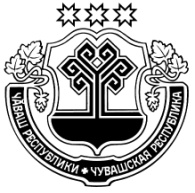 Чувашская РеспубликаАдминистрацияВурнарского муниципального округаПОСТАНОВЛЕНИЕ11.04.2023 г.  № 398п. Вурнары№п/пНаименование организации, объектаАдрес осуществления деятельностиРасстояниеот организаций и объектов до границ прилегающих территорий, на которых не допускается розничная продажа алкогольной продукции,метровРасстояниеот организаций и объектов до границ прилегающих территорий, на которых не допускается розничная продажа алкогольной продукции,метров№п/пНаименование организации, объектаАдрес осуществления деятельностив отношении стационарных торговых объектовв отношении объектов, оказывающих услугу общественного питанияРаздел 1. Образовательные организацииРаздел 1. Образовательные организацииРаздел 1. Образовательные организацииРаздел 1. Образовательные организацииРаздел 1. Образовательные организацииМуниципальное бюджетное дошкольное образовательное учреждение детский сад №1 «Солнышко» п.Вурнары Чувашской РеспубликиЧувашская Республика, Вурнарский р-н , пгт. Вурнары, ул.Чернышевского, д.4 а2020Муниципальное бюджетное дошкольное образовательное учреждение детский сад №3 «Ромашка» п.Вурнары Чувашской РеспубликиЧувашская Республика, Вурнарский р-н , пгт Вурнары, ул.Пионерская, д.10 2020Муниципальное бюджетное дошкольное образовательное учреждение детский сад №4 «Березка» п.Вурнары Чувашской РеспубликиЧувашская Республика, Вурнарский р-н , пгт Вурнары, ул.К.Маркса,8 б2020Муниципальное бюджетное дошкольное образовательное учреждение детский сад №5 «Рябинка» п.Вурнары Чувашской РеспубликиЧувашская Республика, Вурнарский р-н , пгт Вурнары, ул.К.Маркса, 8 а2020Муниципальное бюджетное дошкольное образовательное учреждение детский сад №6 «Сеспель» п.Вурнары Чувашской РеспубликиЧувашская Республика, Вурнарский р-н , пгт Вурнары, пер.Тракторный, д.102020Муниципальное бюджетное дошкольное образовательное учреждение детский сад №7 «Ручеек» п.Вурнары Чувашской РеспубликиЧувашская Республика, Вурнарский р-н , пгт Вурнары, пер.Северный, д.4 б2020Муниципальное бюджетное дошкольное образовательное учреждение детский сад «Светлячок» Вурнарского муниципального округа Чувашской РеспубликиЧувашская Республика, Вурнарский р-н , с.Калинино, ул.Садовая, д. 22020Муниципальное бюджетное дошкольное образовательное учреждение детский сад «Ивушка» Вурнарского муниципального округа  Чувашской РеспубликиЧувашская Республика, Вурнарский р-н , д.Новые Яхакасы, ул.40 лет Победы, д. 4 а2020Муниципальное бюджетное общеобразовательное учреждение «Вурнарская средняя общеобразовательная школа № 1 им. И.Н.Никифорова» п.Вурнары Чувашской РеспубликиЧувашская Республика, Вурнарский р-н , пгт Вурнары, ул. Ленина, д. 562020Муниципальное бюджетное общеобразовательное учреждение «Вурнарская средняя общеобразовательная школа № 2» Вурнарского муниципального округа Чувашской РеспубликиЧувашская Республика, Вурнарский р-н , пгт Вурнары, ул.К.Маркса, 12020Муниципальное бюджетное общеобразовательное учреждение  «Абызовская средняя общеобразовательная школа» Вурнарского   муниципального округа Чувашской РеспубликиЧувашская Республика, Вурнарский р-н , с.Абызово, ул.Центральная, д. 282020Муниципальное бюджетное общеобразовательное учреждение  «Азимсирминская средняя общеобразовательная школа» Вурнарского   муниципального округа Чувашской РеспубликиЧувашская Республика, Вурнарский р-н,  д. Азим-Сирма, ул. Советская, д. 122020Муниципальное бюджетное общеобразовательное учреждение  «Алгазинская средняя общеобразовательная школа им. В.П.Петрова (Праски Витти)» Вурнарского   муниципального округа Чувашской РеспубликиЧувашская Республика, Вурнарский р-н,  д. Алгазино, ул. Центральная, д. 12020Муниципальное бюджетное общеобразовательное учреждение  «Болшеяушская средняя общеобразовательная школа им Ф.И.Ашмарова» Вурнарского  муниципального округа Чувашской РеспубликиЧувашская Республика, Вурнарский р-н,  д. Большие Яуши, ул. Школьная, д. 1202015Муниципальное бюджетное общеобразовательное учреждение  «Буртасинская средняя общеобразовательная школа» Вурнарского   муниципального округа Чувашской РеспубликиЧувашская Республика, Вурнарский р-н,  д. Буртасы, ул. Школьная, д. 1202016Муниципальное бюджетное общеобразовательное учреждение  «Вурман-Кибекская средняя общеобразовательная школа» Вурнарского   муниципального округа Чувашской РеспубликиЧувашская Республика, Вурнарский р-н,  д. Вурман-Кибеки, ул. Школьная, д. 1202017Муниципальное бюджетное общеобразовательное учреждение  «Ермошкинская средняя общеобразовательная школа» Вурнарского   муниципального округа Чувашской РеспубликиЧувашская Республика, Вурнарский р-н,  д. Ермошкино, ул. Школьная, д. 1 а202018Муниципальное бюджетное общеобразовательное учреждение  «Калининская средняя общеобразовательная школа» Вурнарского   муниципального округа Чувашской РеспубликиЧувашская Республика, Вурнарский р-н,  с. Калинино, ул. Гагарина, д. 1202019Бюджетное общеобразовательное учреждение  «Калининская общеобразовательная школа-интернат для обучающихся с ограниченными возможностями здоровья» Вурнарского   района Чувашской РеспубликиЧувашская Республика, Вурнарский р-н,  с. Калинино, ул. Советская, д. 20202020Муниципальное бюджетное общеобразовательное учреждение  «Кольцовская средняя общеобразовательная школа» Вурнарского   муниципального округа Чувашской РеспубликиЧувашская Республика, Вурнарский р-н,  д. Кольцовка, ул. Центральная, д. 78202021Муниципальное автономное общеобразовательное учреждение  «Кюстюмерская средняя общеобразовательная школа» Вурнарского   муниципального округа Чувашской РеспубликиЧувашская Республика, Вурнарский р-н,  д. Кюстюмеры, ул. Школьная, д. 1 б202022Муниципальное бюджетное общеобразовательное учреждение  «Малояушская средняя общеобразовательная школа» Вурнарского   муниципального округа Чувашской РеспубликиЧувашская Республика, Вурнарский р-н,  д. Малые Яуши, ул. Школьная, д. 1 202023Муниципальное бюджетное общеобразовательное учреждение  «Санарпосинская средняя общеобразовательная школа» Вурнарского   муниципального округа Чувашской РеспубликиЧувашская Республика, Вурнарский р-н,  д. Новые Яхакасы, ул. 40 лет Победы, д. 4 в202024Муниципальное бюджетное общеобразовательное учреждение  «Янгорчинская средняя общеобразовательная школа» Вурнарского   муниципального округа Чувашской РеспубликиЧувашская Республика, Вурнарский р-н,  с. Янгорчино, ул. Спиридона Шипчика, д. 2 202025Муниципальное бюджетное общеобразовательное учреждение  «Вурманкасинская средняя общеобразовательная школа» Вурнарского   муниципального округа Чувашской РеспубликиЧувашская Республика, Вурнарский р-н,  д. Вурманкасы, ул. Советская, д. 65202026Муниципальное бюджетное общеобразовательное учреждение  «Тузи-Муратсая средняя общеобразовательная школа» Вурнарского   муниципального округа Чувашской РеспубликиЧувашская Республика, Вурнарский р-н,  д. Сявалкасы, ул. Шоссейная, д. 4202027Муниципальное бюджетное общеобразовательное учреждение  «Шинерская средняя общеобразовательная школа» Вурнарского   муниципального округа Чувашской РеспубликиЧувашская Республика, Вурнарский р-н,  д. Шинеры, ул. Школьная,  д. 1202028Муниципальное бюджетное учреждение дополнительного образования  «Вурнарская детская школа искусств» Вурнарского   муниципального округа Чувашской РеспубликиЧувашская Республика, Вурнарский р-н , пгт Вурнары, ул.Пионерская, д. 13202029Муниципальное бюджетное общеобразовательное учреждение  дополнительного образования «Дом детского творчества» Вурнарского   муниципального округа Чувашской РеспубликиЧувашская Республика, Вурнарский р-н , пгт Вурнары, ул.Ленина, д. 54202030Муниципальное бюджетное нетиповое общеобразовательное учреждение  «Центр психолого-педагогической, медицинской и социальной помощи» Вурнарского   муниципального округа Чувашской РеспубликиЧувашская Республика, Вурнарский р-н, пгт. Вурнары, ул. Комсомольская, д. 332020Раздел 2. Медицинские организацииРаздел 2. Медицинские организацииРаздел 2. Медицинские организацииРаздел 2. Медицинские организацииРаздел 2. Медицинские организации31БУ ЧР «Вурнарская ЦРБ» Министерства здравоохранения Чувашской РеспубликиЧувашская Республика, Вурнарский р-н, пгт Вурнары, ул.  Ж. Илюкина, д. 15202032Азимсирминский фельдшерско-акушерский пунктЧувашская Республика, Вурнарский р-н, д. Азим-Сирма, ул. Октябрьская, д. 22202033Малдыкасинский фельдшерско-акушерский пунктЧувашская Республика, Вурнарский р-н, д.Малдыкасы, ул. Восточная, д. 1 в202034Чирш-Хирлепский фельдшерско-акушерский пунктЧувашская Республика, Вурнарский р-н, д.Чирш-Хирлепы, ул. Шоссейная, д. 54202035Алгазинский фельдшерско-акушерский пунктЧувашская Республика, Вурнарский р-н, д. Алгазино, ул. Центральная, д. 2 б202036Апнерский фельдшерско-акушерский пунктЧувашская Республика, Вурнарский р-н, д. Апнеры, ул. Набережная, д. 1 а202037Абызовский фельдшерско-акушерский пунктЧувашская Республика, Вурнарский р-н, д. Абызово, ул. Солнечная, д. 1 а202038Большеторханский фельдшерско-акушерский пунктЧувашская Республика, Вурнарский р-н, д. Большие Торханы, ул. Здоровья, д. 14202039Артеменкинский фельдшерско-акушерский пунктЧувашская Республика, Вурнарский р-н, д. Артеменькино, ул. Церковная, д. 17202040Чиршкас-Муратский фельдшерско-акушерский пунктЧувашская Республика, Вурнарский р-н, д. Чиршкас-Мыраты, ул. Вишневая, д. 5 а202041Большеяушское отделение общей врачебной практики Чувашская Республика, Вурнарский р-н, д. Большие Яуши, ул. Ашмарова, д. 4202042Синьял-Яушский фельдшерско-акушерский пунктЧувашская Республика, Вурнарский р-н, д. Большие Яуши, ул. Центральная, д. 13 а202043Буртасинское отделение общей врачебной практики Чувашская Республика, Вурнарский р-н, д. Буртасы, пер. Школьный, д. 1202044Чарклинский фельдшерско-акушерский пунктЧувашская Республика, Вурнарский р-н, разъезд Чаркли, ул. Гагарина, д. 29 б202045Вурманкасинский фельдшерско-акушерский пунктЧувашская Республика, Вурнарский р-н, д. Вуранкасы, ул. Советская, д. 63202046Кадышский фельдшерско-акушерский пунктЧувашская Республика, Вурнарский р-н, д. Кадыши, ул. Центральная, д. 14202047Сендимиркинский  фельдшерско-акушерский пунктЧувашская Республика, Вурнарский р-н, д. Сендимиркино, ул. Центральная, д. 57202048Ермошкинское отделение общей врачебной практики Чувашская Республика, Вурнарский р-н, д. Ермошкино, ул. Почтовая, д. 19202049Кожар-Яндобинский фельдшерско-акушерский пунктЧувашская Республика, Вурнарский р-н, д. Кожар-Яндоба, ул. Новая, д. 1 в202050Кюстюмерский фельшерско- акушерский пунктЧувашская Республика, Вурнарский р-н, д. Кюстюмеры, ул. Больничная, д. 12202051Ершипосинский фельдшерско- акушерский пунктЧувашская Республика, Вурнарский р-н, д. Ершипоси, ул. Юбилейная, д. 77202052Кошлаушский фельдшерско- акушерский пунктЧувашская Республика, Вурнарский р-н, д. Хора-Сирма, ул. Огородная, д. 33202053Калининская участковая больницаЧувашская Республика, Вурнарский р-н, с. Калинино, ул. Лесная, д. 2202054Бюджетное учреждение  «Калининский психоневрологический интернат» Вурнарского   района Чувашской РеспубликиЧувашская Республика, Вурнарский р-н,  с. Калинино, ул. Советская, д. 26202055Ямбахтинский фельдшерско- акушерский пунктЧувашская Республика, Вурнарский р-н, д. Ямбахтино, ул. Центральная, д. 49 б202056Ослабинский фельдшерско-акушерский пунктЧувашская Республика, Вурнарский р-н, д. Ослаба, ул. Новая, д. 5202057Кюльхиринский фельдшерско-акушерский пунктЧувашская Республика, Вурнарский р-н, д. Кюльхири, ул. Победы, д. 31 а202058Кольцовское отделение общей врачебной практики Чувашская Республика, Вурнарский р-н, д. Кольцовка, ул. Центральная, д. 28202059Мамалаевский фельдшерско-акушерский пунктЧувашская Республика, Вурнарский р-н, д. Мамалаево, ул. Советская, д. 40202060Малояушский фельдшерско-акушерский пунктЧувашская Республика, Вурнарский р-н, д. Малые Яуши, ул. Центральная, д. 22202061Кюмель-Ямашский фельдшерско-акушерский пунктЧувашская Республика, Вурнарский р-н, д. Кюмель-Ямаши, ул. Кооперативная, д. 2 а202062Старо-Шорданский фельдшерско-акушерский пунктЧувашская Республика, Вурнарский р-н, д. Старые Шорданы, ул. Комсомольская, д. 13202063Ойкас-Кибекское отделение общей врачебной практики Чувашская Республика, Вурнарский р-н, д. Ойкас-Кибеки, ул. Молодежная, д. 1 а202064Янишевский фельдшерско-акушерский пунктЧувашская Республика, Вурнарский р-н, д. Янишево, ул. Центральная, д. 48 а202065Усландр-Янишевский фельдшерско акушерский пунктЧувашская Республика, Вурнарский р-н, д. Усландр-Янишево, ул. Комсомольская, д. 16 а202066Санарпосинское отделение общей врачебной практикиЧувашская Республика, Вурнарский р-н, д. Новые Яхакасы, ул. 40 лет Победы, д. 1 в202067Сявалкасинский фельдшерско- акушерский пунктЧувашская Республика, Вурнарский р-н, д. Сявалкасы, ул. Шоссейная, д. 1 в202068Сугут-Торбиковский  фельдшерско- акушерский пунктЧувашская Республика, Вурнарский р-н, д. Сугут-Торбиково, ул. Школьная, д. 2202069Хирпосинский фельдшерско- акушерский пунктЧувашская Республика, Вурнарский р-н, д. Хирпоси, ул. Советская, д. 39202070Ораушский фельдшерско- акушерский пунктЧувашская Республика, Вурнарский р-н, д. Хирпоси, ул. Первомайская, д. 11202071Рунгинский фельдшерско- акушерский пунктЧувашская Республика, Вурнарский р-н, д. Рунги, ул. Малый Цивиль, д. 92202072Шинерский фельдшерско- акушерский пунктЧувашская Республика, Вурнарский р-н, д. Шинеры, ул. Клубная, д. 239202073Чириш-Шинерский фельдшерско- акушерский пунктЧувашская Республика, Вурнарский р-н, д. Чириш-Шинеры, ул. Советская, д. 202202074Янгорчинское отделение общей врачебной практикиЧувашская Республика, Вурнарский р-н,  с. Янгорчино, ул. Молодежная, д. 10202075Напольно-Тугаевский фельдшерско- акушерский пунктЧувашская Республика, Вурнарский р-н,  с. Напольно-Тугаево, ул. Дружбы, д. 11202076Стоматологическая клиникаЧувашская Республика, Вурнарский р-н,  пгт. Вурнары, пер. Северный, д. 6 а      20        2077Стоматология «Стома-Мед»Чувашская Республика, Вурнарский р-н,  пгт. Вурнары, ул. Ж. Илюкина, д. 4420  20Раздел 3. Объекты спортаРаздел 3. Объекты спортаРаздел 3. Объекты спортаРаздел 3. Объекты спортаРаздел 3. Объекты спорта78Муниципальное автономное учреждение дополнительного образования «Детско-юношеская спортивная школа-ФСК «Рассвет» Вурнарского муниципального округаЧувашская Республика, Вурнарский р-н , пгт Вурнары, ул. Илларионова, д. 2 а2020Раздел 4. ВокзалыРаздел 4. ВокзалыРаздел 4. ВокзалыРаздел 4. ВокзалыРаздел 4. Вокзалы79Диспетчерско-кассовый пунктЧувашская Республика, Вурнарский р-н , пгт Вурнары, ул. К.Маркса, д. 52 202080Железнодорожный вокзал «Вурнары»Чувашская Республика, Вурнарский р-н , пгт Вурнары, ул. А.Иванова, д. 72020